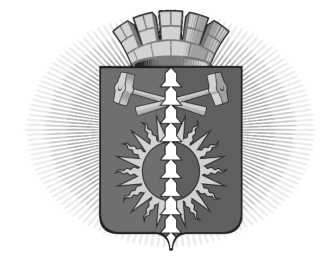 АДМИНИСТРАЦИЯ  ГОРОДСКОГО ОКРУГА ВЕРХНИЙ ТАГИЛПОСТАНОВЛЕНИЕг. Верхний ТагилО внесении изменений в муниципальную адресную программу «Переселение граждан на территории городского округа Верхний Тагил из аварийного жилищного фонда в 2019-2025 годах», утвержденную постановлением администрации городского округа Верхний Тагил № 572 от 19.08.2019 годаВ соответствии с Федеральным законом от 21 июля 2007 года № 185-ФЗ «О Фонде содействия реформированию жилищно-коммунального хозяйства», в целях реализации Указа Президента Российской Федерации от 7 мая 2018 года №  204 «О национальных целях и стратегических задачах развития Российской Федерации на период до 2024 года», Постановлением Правительства Свердловской области от 01 апреля 2019 года № 208-ПП «Об утверждении региональной адресной программ «Переселение граждан на территории Свердловской области из аварийного жилищного фонда в 2019 - 2025 годах», Постановление Правительства Свердловской области от 09.02.2023 № 100-ПП «О распределении субсидий и иного межбюджетного трансферта из областного бюджета бюджетам муниципальных образований, расположенных на территории Свердловской области, в 2023 - 2025 годах в рамках реализации государственной программы Свердловской области «Реализация основных направлений государственной политики в строительном комплексе Свердловской области до 2027 года», решением Думы городского округа Верхний Тагил от 15.12.2023 года № 34/1 «О  бюджете городского  округа   Верхний  Тагил  на  2024 год и плановый период 2025 и 2026 годов», постановлением Администрации городского округа Верхний Тагил от 05 июня 2017 года № 373 «Об утверждении Порядка формирования и реализации муниципальных программ городского округа Верхний Тагил», руководствуясь Уставом городского округа Верхний Тагил, Администрация городского округа Верхний ТагилПОСТАНОВЛЯЕТ:Внести в муниципальную адресную программу «Переселение граждан на территории городского округа Верхний Тагил из аварийного жилищного фонда в 2019-2025 годах», утвержденную постановлением администрации городского округа Верхний Тагил № 572 от 19.08.2019 г следующие изменения: Паспорт муниципальной программы «Переселение граждан на территории городского округа Верхний Тагил из аварийного жилищного фонда в 2019-2025 годах», изложить в новой редакции (прилагается). Таблицу 1, Раздела 5, Подпрограммы 1, изложить в новой редакции (прилагается).      Раздел 6, изложить в новой редакции (прилагается).Приложения № 1 и 3 к муниципальной адресной программе «Переселение граждан на территории городского округа Верхний Тагил из аварийного жилищного фонда в 2019-2025 годах, изложить в новой редакции (прилагаются).   Раздел 7 Результаты реализации подпрограммы 1, Таблица № 1 изложить в новой редакции (прилагается).       2. Разместить настоящее постановление на официальном сайте городского округа Верхний Тагил go-vtagil.ru.3. Контроль за исполнением настоящего постановления возложить на заместителя Главы городского округа Верхний Тагил по жилищно-коммунальному и городскому хозяйству Н.А. Кропотухину.Глава городского округаВерхний Тагил 			   подпись                       	       В.Г. Кириченко ВерноСпециалист 1 категории АСО                                                               В.Н. УсковаПаспорт муниципальной программы«Переселение граждан на территории городского округа Верхний Тагил из аварийного жилищного фонда в 2019-2025 годах» ПОДПРОГРАММА 1.«Переселение граждан из аварийного жилищного фонда, признанного таковым до 1 января 2017 года»Раздел 5. Ресурсное обеспечение программыОбъем финансирования переселения граждан из аварийного жилищного фонда в 2019 - 2025 годах приведен в таблицеТаблица 1Раздел 6. Описание системы управления реализацией программыОтветственным за формирование и реализацию Программы являются: архитектурно-строительный отдел, отдел по управлению муниципальным имуществом и земельными ресурсами (отделы в рамках своей компетенции) и заместитель Главы городского округа Верхний Тагил по жилищно-коммунальному и городскому хозяйству.Формирование Программы и контроль за их реализацией осуществляет координатор Программы.Текущее управление реализацией мероприятий Программы и мониторинг хода выполнения Программы обеспечивает начальник архитектурно-строительного отдела, начальник отдела по управлению муниципальным имуществом и земельными ресурсами и заместитель Главы городского округа Верхний Тагил по жилищно-коммунальному и городскому хозяйствуГлавный распорядитель средств областного бюджета осуществляет мониторинг реализации Программы на основе сбора и анализа отчетности о ходе реализации Программы.Администрация городского округа Верхний Тагил представляет главному распорядителю средств областного бюджета информацию о ходе реализации Программы в рамках заключенных соглашений по форме и в сроки, установленные главным распорядителем средств областного бюджета.Ответственность за достоверность и полноту представляемой главному распорядителю средств областного бюджета информации возлагается на уполномоченное должностное лицо органа местного самоуправления муниципального образования.Главный распорядитель средств областного бюджета и Администрация городского округа Верхний Тагил обеспечивают своевременность, доступность, полноту и доходчивость информации:1) о содержании правовых актов и решений органа местного самоуправления муниципального образования о подготовке, принятии и реализации Программы;2) о ходе реализации Программы, текущей деятельности органа местного самоуправления муниципального образования по выполнению Программы;3) о планируемых и достигнутых результатах выполнения Программы, сроках ее завершения.Приложение № 1 к подпрограмме 1Цели, задачи и целевые показатели реализации муниципальной адресной программы«Переселение граждан на территории городского округа Верхний Тагил из аварийного жилищного фондав 2019 - 2025 годах»Раздел 7. Результаты реализации подпрограммы 1 В результате реализации Программы планируется расселить  8  граждан из 5 многоквартирных домов, признанных на 01 января 2017 года аварийными в связи с физическим износом в процессе их эксплуатации и подлежащими сносу или реконструкции, расселяемой площадью жилых помещений 314 кв. метра.Планируемые результаты реализации Программы приведены в таблице 2:Таблица 2Приложение № 3 к подпрограмме 1План реализации мероприятий по переселению граждан из аварийного жилищного фонда, признанного таковым до 1 января 2017 года, по способам переселенияФорма XLСОГЛАСОВАНИЕпроекта постановления Администрации городского округа Верхний ТагилПостановление разослать:  АСО, ПЭО, ФОот 20.02.2024            № 138Наименование регионального проектаОбеспечение устойчивого сокращения непригодного для проживания жилищного фонда на территории Свердловской областиОснование для разработки региональной адресной программы «Переселение граждан на территории городского округа Верхний Тагил из аварийного жилищного фонда в 2019 - 2025 годах» (далее - Программа)1.Федеральный закон от 21 июля 2007 года          № 185-ФЗ «О Фонде содействия реформированию жилищно-коммунального хозяйства» (далее - Федеральный закон от 21 июля 2007 года № 185-ФЗ);2.Указ Президента Российской Федерации от 7 мая 2018 года № 204 «О национальных целях и стратегических задачах развития Российской Федерации на период до 2024 года»3.Постановление Правительства Свердловской области от   24 октября 2013 года № 1296-ПП «Об утверждении государственной программы Свердловской области «Реализация основных направлений государственной политики в строительном комплексе Свердловской области до 2027 года»4.Постановление Правительства Свердловской области от 01 апреля 2019 года № 208-ПП «Об утверждении региональной адресной программ «Переселение граждан на территории Свердловской области из аварийного жилищного фонда в 2019 - 2025 годах»Разработчик муниципальной адресной  программы                            Администрация городского округа Верхний ТагилГлавный распорядитель средств местного бюджета по Программе Администрация городского округа Верхний ТагилПеречень подпрограмм муниципальной программыПодпрограмма 1 «Переселение граждан из аварийного жилищного фонда, признанного таковым до 1 января 2017 года»Подпрограмма 2: «Переселение граждан из аварийного жилищного фонда, признанного таковым после 1 января 2017 года».Цели и задачи Муниципальной адресной программы Цели Подпрограммы 1:1.Финансовое и организационное обеспечение переселения граждан из многоквартирных домов, признанных до 01 января 2017 года в установленном порядке аварийными в связи с физическим износом в процессе их эксплуатации и подлежащими сносу или реконструкции.2.Улучшение жилищных условий граждан, проживающих на территории городского округа Верхний Тагил3.Повышение качества условий проживания населения городского округа Верхний Тагил за счет формирования благоприятной среды проживания гражданЗадачи:1. Ликвидация аварийного жилья городского округа Верхний Тагил, признанного до 01 января 2017 года в установленном порядке аварийным в связи с физическим износом в процессе их эксплуатации и подлежащими сносу или реконструкции2. Переселение граждан из многоквартирных домов, признанных до 01 января 2017 года в установленном порядке аварийными в связи с физическим износом в процессе их эксплуатации и подлежащими сносу или реконструкции3. Приобретение жилых помещений гражданам, проживающим в многоквартирных домах, признанных до 01 января 2017 года в установленном порядке аварийными в связи с физическим износом в процессе их эксплуатации и подлежащими сносу или реконструкции.Цели Подпрограммы 2: 1.Финансовое и организационное обеспечение переселения граждан из многоквартирных домов, признанных после 01 января 2017 года в установленном порядке аварийными в связи с физическим износом в процессе их эксплуатации и подлежащими сносу или реконструкции.2.Улучшение жилищных условий граждан, проживающих на территории городского округа Верхний Тагил3.Повышение качества условий проживания населения городского округа Верхний Тагил за счет формирования благоприятной среды проживания граждан.Задачи:1. Ликвидация аварийного жилья городского округа Верхний Тагил, признанного после 01 января 2017 года в установленном порядке аварийным в связи с физическим износом в процессе их эксплуатации и подлежащими сносу или реконструкции2. Переселение граждан из многоквартирных домов, признанных после 01 января 2017 года в установленном порядке аварийными в связи с физическим износом в процессе их эксплуатации и подлежащими сносу или реконструкции3. Приобретение жилых помещений гражданам, проживающим в многоквартирных домах, признанных после 01 января 2017 года в установленном порядке аварийными в связи с физическим износом в процессе их эксплуатации и подлежащими сносу или реконструкцииСроки реализации муниципальной программы            2019-2025 годыОценка эффективности социальных и экономических последствий реализации ПрограммыПереселение  граждан из жилых помещений в многоквартирных домах, признанных до 1 января 2017 года в установленном порядке аварийными в связи с физическим износом в процессе их эксплуатации и подлежащими сносу Объемы финансирования муниципальной программы по годам реализации, тыс. руб.     Общий объем финансирования Программы на 2019 - 2025 годы составляет – 19 483 883,2 рублей, в том числе:за счет средств Государственной корпорации «Фонд содействия реформированию жилищно-коммунального хозяйства» (далее - Фонд) – 17 009 850,08 рублей;за счет средств областного бюджета – 1 097 409,68 рублей;за счет средств местного бюджета – 1 376 623,44 рублей;в 2019 году:общий объем финансирования - 1 989 344,17 рублей, в том числе:за счет средств Фонда - 1 850 090,08 рублей;за счет средств областного бюджета – 119 360,65 рублей;за счет средств местного бюджета – 19 893,44 рублейв 2020 году:общий объем финансирования - 0 рублей,в том числе:за счет средств Фонда - 0 рублей;за счет средств областного бюджета – 0 рублей;за счет средств местного бюджета – 0 рублей;в 2021 году:общий объем финансирования – 597 000 рублей,в том числе:за счет средств Фонда - 0 рублей;за счет средств областного бюджета – 0 рублей;за счет средств местного бюджета – 597 000 рублей;в 2022 году:общий объем финансирования – 973 000,00 рублей,в том числе:за счет средств Фонда – 904 890,00 рублей;за счет средств областного бюджета – 58 380,00 рублей;за счет средств местного бюджета – 9 730,00 рублей;в 2023 году:общий объем финансирования – 0рублей,в том числе:за счет средств Фонда – 0 рублей;за счет средств областного бюджета – 0 рублей;за счет средств местного бюджета – 608 612,46 рублей;в 2024 году:общий объем финансирования – 0 рублей,в том числе:за счет средств Фонда – 0 рублей;за счет средств областного бюджета - 0 рублей;за счет средств местного бюджета – 0 рублей.в 2025 году:общий объем финансирования – 650000 рублей,в том числе:за счет средств Фонда – 0 рублей;за счет средств областного бюджета – 0 рублей;за счет средств местного бюджета – 650000 рублей.Адрес размещения муниципальной программы в сети Интернет Официальный сайт администрации городского округа: http://go-vtagil.ruЭтапы переселенияОбъем финансирования (руб.)Объем финансирования (руб.)Объем финансирования (руб.)Объем финансирования (руб.)Этапы переселенияВсегов том числе:в том числе:в том числе:Этапы переселенияВсегоза счет средств Фонд содействия реформированию жилищно-коммунального хозяйстваза счет средств областного бюджетаза счет средств местного бюджета на условиях софинансирования12345Всего в 2019 - 2025 гг19483883,2017 009 850,081 097 409,681 376623,44В 2019 году1 989 344,171 850 090,08119 360,6519 893,44В 2020 году0000В 2021 году597 000,0000597 000,00В 2022 году973 000,00904 890,0058 380,009730,00В 2023 году608 612,4600608 612,46В 2024 году0000В 2025 году650000,0000650000,00№ строкиНаименование цели (целей) и задач, целевых показателейНаименование цели (целей) и задач, целевых показателейЕдиницаизмеренияЗначение целевого показателя реализации муниципальной программыЗначение целевого показателя реализации муниципальной программыЗначение целевого показателя реализации муниципальной программыЗначение целевого показателя реализации муниципальной программыЗначение целевого показателя реализации муниципальной программыЗначение целевого показателя реализации муниципальной программыИсточникзначенийпоказателей(**)№ строкиНаименование цели (целей) и задач, целевых показателейНаименование цели (целей) и задач, целевых показателейЕдиницаизмерения2019год2020год2021год2022год2023год2024год2025            годИсточникзначенийпоказателей(**)122345678910  1.Цель: Финансовое и организационное обеспечение переселения граждан из многоквартирных домов, признанных до 01 января 2017 года в установленном порядке аварийными в связи с физическим износом в процессе их эксплуатации и подлежащими сносу или реконструкции.Цель: Финансовое и организационное обеспечение переселения граждан из многоквартирных домов, признанных до 01 января 2017 года в установленном порядке аварийными в связи с физическим износом в процессе их эксплуатации и подлежащими сносу или реконструкции.Цель: Финансовое и организационное обеспечение переселения граждан из многоквартирных домов, признанных до 01 января 2017 года в установленном порядке аварийными в связи с физическим износом в процессе их эксплуатации и подлежащими сносу или реконструкции.Цель: Финансовое и организационное обеспечение переселения граждан из многоквартирных домов, признанных до 01 января 2017 года в установленном порядке аварийными в связи с физическим износом в процессе их эксплуатации и подлежащими сносу или реконструкции.Цель: Финансовое и организационное обеспечение переселения граждан из многоквартирных домов, признанных до 01 января 2017 года в установленном порядке аварийными в связи с физическим износом в процессе их эксплуатации и подлежащими сносу или реконструкции.Цель: Финансовое и организационное обеспечение переселения граждан из многоквартирных домов, признанных до 01 января 2017 года в установленном порядке аварийными в связи с физическим износом в процессе их эксплуатации и подлежащими сносу или реконструкции.Цель: Финансовое и организационное обеспечение переселения граждан из многоквартирных домов, признанных до 01 января 2017 года в установленном порядке аварийными в связи с физическим износом в процессе их эксплуатации и подлежащими сносу или реконструкции.Цель: Финансовое и организационное обеспечение переселения граждан из многоквартирных домов, признанных до 01 января 2017 года в установленном порядке аварийными в связи с физическим износом в процессе их эксплуатации и подлежащими сносу или реконструкции.Цель: Финансовое и организационное обеспечение переселения граждан из многоквартирных домов, признанных до 01 января 2017 года в установленном порядке аварийными в связи с физическим износом в процессе их эксплуатации и подлежащими сносу или реконструкции.Цель: Финансовое и организационное обеспечение переселения граждан из многоквартирных домов, признанных до 01 января 2017 года в установленном порядке аварийными в связи с физическим износом в процессе их эксплуатации и подлежащими сносу или реконструкции.1.1.Задача 1:  Ликвидация аварийного жилья городского округа Верхний Тагил, признанного до 01 января 2017 года в установленном порядке аварийным в связи с физическим износом в процессе их эксплуатации и подлежащими сносу или реконструкцииЗадача 1:  Ликвидация аварийного жилья городского округа Верхний Тагил, признанного до 01 января 2017 года в установленном порядке аварийным в связи с физическим износом в процессе их эксплуатации и подлежащими сносу или реконструкцииЗадача 1:  Ликвидация аварийного жилья городского округа Верхний Тагил, признанного до 01 января 2017 года в установленном порядке аварийным в связи с физическим износом в процессе их эксплуатации и подлежащими сносу или реконструкцииЗадача 1:  Ликвидация аварийного жилья городского округа Верхний Тагил, признанного до 01 января 2017 года в установленном порядке аварийным в связи с физическим износом в процессе их эксплуатации и подлежащими сносу или реконструкцииЗадача 1:  Ликвидация аварийного жилья городского округа Верхний Тагил, признанного до 01 января 2017 года в установленном порядке аварийным в связи с физическим износом в процессе их эксплуатации и подлежащими сносу или реконструкцииЗадача 1:  Ликвидация аварийного жилья городского округа Верхний Тагил, признанного до 01 января 2017 года в установленном порядке аварийным в связи с физическим износом в процессе их эксплуатации и подлежащими сносу или реконструкцииЗадача 1:  Ликвидация аварийного жилья городского округа Верхний Тагил, признанного до 01 января 2017 года в установленном порядке аварийным в связи с физическим износом в процессе их эксплуатации и подлежащими сносу или реконструкцииЗадача 1:  Ликвидация аварийного жилья городского округа Верхний Тагил, признанного до 01 января 2017 года в установленном порядке аварийным в связи с физическим износом в процессе их эксплуатации и подлежащими сносу или реконструкцииЗадача 1:  Ликвидация аварийного жилья городского округа Верхний Тагил, признанного до 01 января 2017 года в установленном порядке аварийным в связи с физическим износом в процессе их эксплуатации и подлежащими сносу или реконструкцииЗадача 1:  Ликвидация аварийного жилья городского округа Верхний Тагил, признанного до 01 января 2017 года в установленном порядке аварийным в связи с физическим износом в процессе их эксплуатации и подлежащими сносу или реконструкции1.1.1.Целевой показатель 1. Удельный вес площади жилых помещений, признанных до 01 января 2017 года в установленном порядке аварийными в связи с физическим износом в процессе их эксплуатации и подлежащими сносу или реконструкции, от общего объема площади жилищного фондаЦелевой показатель 1. Удельный вес площади жилых помещений, признанных до 01 января 2017 года в установленном порядке аварийными в связи с физическим износом в процессе их эксплуатации и подлежащими сносу или реконструкции, от общего объема площади жилищного фондапроцентов261098<1>; <2>; <3>2Цель 2. Улучшение жилищных условий граждан, проживающих на территории городского округа Верхний ТагилЦель 2. Улучшение жилищных условий граждан, проживающих на территории городского округа Верхний ТагилЦель 2. Улучшение жилищных условий граждан, проживающих на территории городского округа Верхний ТагилЦель 2. Улучшение жилищных условий граждан, проживающих на территории городского округа Верхний ТагилЦель 2. Улучшение жилищных условий граждан, проживающих на территории городского округа Верхний ТагилЦель 2. Улучшение жилищных условий граждан, проживающих на территории городского округа Верхний ТагилЦель 2. Улучшение жилищных условий граждан, проживающих на территории городского округа Верхний ТагилЦель 2. Улучшение жилищных условий граждан, проживающих на территории городского округа Верхний ТагилЦель 2. Улучшение жилищных условий граждан, проживающих на территории городского округа Верхний ТагилЦель 2. Улучшение жилищных условий граждан, проживающих на территории городского округа Верхний ТагилЦель 2. Улучшение жилищных условий граждан, проживающих на территории городского округа Верхний ТагилЦель 2. Улучшение жилищных условий граждан, проживающих на территории городского округа Верхний ТагилЦель 2. Улучшение жилищных условий граждан, проживающих на территории городского округа Верхний ТагилЦель 2. Улучшение жилищных условий граждан, проживающих на территории городского округа Верхний ТагилЦель 2. Улучшение жилищных условий граждан, проживающих на территории городского округа Верхний ТагилЦель 2. Улучшение жилищных условий граждан, проживающих на территории городского округа Верхний ТагилЦель 2. Улучшение жилищных условий граждан, проживающих на территории городского округа Верхний ТагилЦель 2. Улучшение жилищных условий граждан, проживающих на территории городского округа Верхний ТагилЦель 2. Улучшение жилищных условий граждан, проживающих на территории городского округа Верхний Тагил2.1.Задача 2. Переселение граждан из многоквартирных домов, признанных до 01 января 2017 года в установленном порядке аварийными в связи с физическим износом в процессе их эксплуатации и подлежащими сносу или реконструкцииЗадача 2. Переселение граждан из многоквартирных домов, признанных до 01 января 2017 года в установленном порядке аварийными в связи с физическим износом в процессе их эксплуатации и подлежащими сносу или реконструкцииЗадача 2. Переселение граждан из многоквартирных домов, признанных до 01 января 2017 года в установленном порядке аварийными в связи с физическим износом в процессе их эксплуатации и подлежащими сносу или реконструкцииЗадача 2. Переселение граждан из многоквартирных домов, признанных до 01 января 2017 года в установленном порядке аварийными в связи с физическим износом в процессе их эксплуатации и подлежащими сносу или реконструкцииЗадача 2. Переселение граждан из многоквартирных домов, признанных до 01 января 2017 года в установленном порядке аварийными в связи с физическим износом в процессе их эксплуатации и подлежащими сносу или реконструкцииЗадача 2. Переселение граждан из многоквартирных домов, признанных до 01 января 2017 года в установленном порядке аварийными в связи с физическим износом в процессе их эксплуатации и подлежащими сносу или реконструкцииЗадача 2. Переселение граждан из многоквартирных домов, признанных до 01 января 2017 года в установленном порядке аварийными в связи с физическим износом в процессе их эксплуатации и подлежащими сносу или реконструкцииЗадача 2. Переселение граждан из многоквартирных домов, признанных до 01 января 2017 года в установленном порядке аварийными в связи с физическим износом в процессе их эксплуатации и подлежащими сносу или реконструкцииЗадача 2. Переселение граждан из многоквартирных домов, признанных до 01 января 2017 года в установленном порядке аварийными в связи с физическим износом в процессе их эксплуатации и подлежащими сносу или реконструкцииЗадача 2. Переселение граждан из многоквартирных домов, признанных до 01 января 2017 года в установленном порядке аварийными в связи с физическим износом в процессе их эксплуатации и подлежащими сносу или реконструкцииЗадача 2. Переселение граждан из многоквартирных домов, признанных до 01 января 2017 года в установленном порядке аварийными в связи с физическим износом в процессе их эксплуатации и подлежащими сносу или реконструкцииЗадача 2. Переселение граждан из многоквартирных домов, признанных до 01 января 2017 года в установленном порядке аварийными в связи с физическим износом в процессе их эксплуатации и подлежащими сносу или реконструкцииЗадача 2. Переселение граждан из многоквартирных домов, признанных до 01 января 2017 года в установленном порядке аварийными в связи с физическим износом в процессе их эксплуатации и подлежащими сносу или реконструкцииЗадача 2. Переселение граждан из многоквартирных домов, признанных до 01 января 2017 года в установленном порядке аварийными в связи с физическим износом в процессе их эксплуатации и подлежащими сносу или реконструкцииЗадача 2. Переселение граждан из многоквартирных домов, признанных до 01 января 2017 года в установленном порядке аварийными в связи с физическим износом в процессе их эксплуатации и подлежащими сносу или реконструкцииЗадача 2. Переселение граждан из многоквартирных домов, признанных до 01 января 2017 года в установленном порядке аварийными в связи с физическим износом в процессе их эксплуатации и подлежащими сносу или реконструкцииЗадача 2. Переселение граждан из многоквартирных домов, признанных до 01 января 2017 года в установленном порядке аварийными в связи с физическим износом в процессе их эксплуатации и подлежащими сносу или реконструкцииЗадача 2. Переселение граждан из многоквартирных домов, признанных до 01 января 2017 года в установленном порядке аварийными в связи с физическим износом в процессе их эксплуатации и подлежащими сносу или реконструкцииЗадача 2. Переселение граждан из многоквартирных домов, признанных до 01 января 2017 года в установленном порядке аварийными в связи с физическим износом в процессе их эксплуатации и подлежащими сносу или реконструкции2.1.1.Целевой показатель 1. Количество расселяемых многоквартирных домов, признанных до 01 января 2017 года в установленном порядке аварийным в связи с физическим износом в процессе их эксплуатации и подлежащими сносу или реконструкцииЦелевой показатель 1. Количество расселяемых многоквартирных домов, признанных до 01 января 2017 года в установленном порядке аварийным в связи с физическим износом в процессе их эксплуатации и подлежащими сносу или реконструкцииединицединиц11222001111<2>; <3>; <4>2.1.2.Целевой показатель 2. Общая площадь расселяемых жилых помещений, признанных до  01 января 2017 года в установленном порядке аварийным в связи с физическим износом в процессе их эксплуатации и подлежащими сносу или реконструкцииЦелевой показатель 2. Общая площадь расселяемых жилых помещений, признанных до  01 января 2017 года в установленном порядке аварийным в связи с физическим износом в процессе их эксплуатации и подлежащими сносу или реконструкциикв. мкв. м1301309292920035354848<2>; <3>; <4>2.1.3.Целевой показатель 3. Количество граждан, проживающих в домах, признанных в установленном порядке аварийными и подлежащими сносу в связи с физическим износом в процессе их эксплуатации и подлежащими сносу или реконструкцииЦелевой показатель 3. Количество граждан, проживающих в домах, признанных в установленном порядке аварийными и подлежащими сносу в связи с физическим износом в процессе их эксплуатации и подлежащими сносу или реконструкциичеловекчеловек44444007755<2>; <3>; <4>3.Цель 3. Повышение качества условий проживания населения городского округа Верхний Тагил за счет формирования благоприятной среды проживания гражданЦель 3. Повышение качества условий проживания населения городского округа Верхний Тагил за счет формирования благоприятной среды проживания гражданЦель 3. Повышение качества условий проживания населения городского округа Верхний Тагил за счет формирования благоприятной среды проживания гражданЦель 3. Повышение качества условий проживания населения городского округа Верхний Тагил за счет формирования благоприятной среды проживания гражданЦель 3. Повышение качества условий проживания населения городского округа Верхний Тагил за счет формирования благоприятной среды проживания гражданЦель 3. Повышение качества условий проживания населения городского округа Верхний Тагил за счет формирования благоприятной среды проживания гражданЦель 3. Повышение качества условий проживания населения городского округа Верхний Тагил за счет формирования благоприятной среды проживания гражданЦель 3. Повышение качества условий проживания населения городского округа Верхний Тагил за счет формирования благоприятной среды проживания гражданЦель 3. Повышение качества условий проживания населения городского округа Верхний Тагил за счет формирования благоприятной среды проживания гражданЦель 3. Повышение качества условий проживания населения городского округа Верхний Тагил за счет формирования благоприятной среды проживания гражданЦель 3. Повышение качества условий проживания населения городского округа Верхний Тагил за счет формирования благоприятной среды проживания гражданЦель 3. Повышение качества условий проживания населения городского округа Верхний Тагил за счет формирования благоприятной среды проживания гражданЦель 3. Повышение качества условий проживания населения городского округа Верхний Тагил за счет формирования благоприятной среды проживания гражданЦель 3. Повышение качества условий проживания населения городского округа Верхний Тагил за счет формирования благоприятной среды проживания гражданЦель 3. Повышение качества условий проживания населения городского округа Верхний Тагил за счет формирования благоприятной среды проживания гражданЦель 3. Повышение качества условий проживания населения городского округа Верхний Тагил за счет формирования благоприятной среды проживания гражданЦель 3. Повышение качества условий проживания населения городского округа Верхний Тагил за счет формирования благоприятной среды проживания гражданЦель 3. Повышение качества условий проживания населения городского округа Верхний Тагил за счет формирования благоприятной среды проживания гражданЦель 3. Повышение качества условий проживания населения городского округа Верхний Тагил за счет формирования благоприятной среды проживания граждан3.1.Задача 3: Приобретение жилых помещений гражданам, проживающим в многоквартирных домах, признанных до 01 января 2017 года в установленном порядке аварийными в связи с физическим износом в процессе их эксплуатации и подлежащими сносу или реконструкцииЗадача 3: Приобретение жилых помещений гражданам, проживающим в многоквартирных домах, признанных до 01 января 2017 года в установленном порядке аварийными в связи с физическим износом в процессе их эксплуатации и подлежащими сносу или реконструкцииЗадача 3: Приобретение жилых помещений гражданам, проживающим в многоквартирных домах, признанных до 01 января 2017 года в установленном порядке аварийными в связи с физическим износом в процессе их эксплуатации и подлежащими сносу или реконструкцииЗадача 3: Приобретение жилых помещений гражданам, проживающим в многоквартирных домах, признанных до 01 января 2017 года в установленном порядке аварийными в связи с физическим износом в процессе их эксплуатации и подлежащими сносу или реконструкцииЗадача 3: Приобретение жилых помещений гражданам, проживающим в многоквартирных домах, признанных до 01 января 2017 года в установленном порядке аварийными в связи с физическим износом в процессе их эксплуатации и подлежащими сносу или реконструкцииЗадача 3: Приобретение жилых помещений гражданам, проживающим в многоквартирных домах, признанных до 01 января 2017 года в установленном порядке аварийными в связи с физическим износом в процессе их эксплуатации и подлежащими сносу или реконструкцииЗадача 3: Приобретение жилых помещений гражданам, проживающим в многоквартирных домах, признанных до 01 января 2017 года в установленном порядке аварийными в связи с физическим износом в процессе их эксплуатации и подлежащими сносу или реконструкцииЗадача 3: Приобретение жилых помещений гражданам, проживающим в многоквартирных домах, признанных до 01 января 2017 года в установленном порядке аварийными в связи с физическим износом в процессе их эксплуатации и подлежащими сносу или реконструкцииЗадача 3: Приобретение жилых помещений гражданам, проживающим в многоквартирных домах, признанных до 01 января 2017 года в установленном порядке аварийными в связи с физическим износом в процессе их эксплуатации и подлежащими сносу или реконструкцииЗадача 3: Приобретение жилых помещений гражданам, проживающим в многоквартирных домах, признанных до 01 января 2017 года в установленном порядке аварийными в связи с физическим износом в процессе их эксплуатации и подлежащими сносу или реконструкцииЗадача 3: Приобретение жилых помещений гражданам, проживающим в многоквартирных домах, признанных до 01 января 2017 года в установленном порядке аварийными в связи с физическим износом в процессе их эксплуатации и подлежащими сносу или реконструкцииЗадача 3: Приобретение жилых помещений гражданам, проживающим в многоквартирных домах, признанных до 01 января 2017 года в установленном порядке аварийными в связи с физическим износом в процессе их эксплуатации и подлежащими сносу или реконструкцииЗадача 3: Приобретение жилых помещений гражданам, проживающим в многоквартирных домах, признанных до 01 января 2017 года в установленном порядке аварийными в связи с физическим износом в процессе их эксплуатации и подлежащими сносу или реконструкцииЗадача 3: Приобретение жилых помещений гражданам, проживающим в многоквартирных домах, признанных до 01 января 2017 года в установленном порядке аварийными в связи с физическим износом в процессе их эксплуатации и подлежащими сносу или реконструкцииЗадача 3: Приобретение жилых помещений гражданам, проживающим в многоквартирных домах, признанных до 01 января 2017 года в установленном порядке аварийными в связи с физическим износом в процессе их эксплуатации и подлежащими сносу или реконструкцииЗадача 3: Приобретение жилых помещений гражданам, проживающим в многоквартирных домах, признанных до 01 января 2017 года в установленном порядке аварийными в связи с физическим износом в процессе их эксплуатации и подлежащими сносу или реконструкцииЗадача 3: Приобретение жилых помещений гражданам, проживающим в многоквартирных домах, признанных до 01 января 2017 года в установленном порядке аварийными в связи с физическим износом в процессе их эксплуатации и подлежащими сносу или реконструкцииЗадача 3: Приобретение жилых помещений гражданам, проживающим в многоквартирных домах, признанных до 01 января 2017 года в установленном порядке аварийными в связи с физическим износом в процессе их эксплуатации и подлежащими сносу или реконструкцииЗадача 3: Приобретение жилых помещений гражданам, проживающим в многоквартирных домах, признанных до 01 января 2017 года в установленном порядке аварийными в связи с физическим износом в процессе их эксплуатации и подлежащими сносу или реконструкции3.1.1.Целевой показатель 1. Количество приобретенных жилых помещений гражданам, переселяемым из аварийного жилищного фонда, признанного таковым до 01 января 2017 года Целевой показатель 1. Количество приобретенных жилых помещений гражданам, переселяемым из аварийного жилищного фонда, признанного таковым до 01 января 2017 года Целевой показатель 1. Количество приобретенных жилых помещений гражданам, переселяемым из аварийного жилищного фонда, признанного таковым до 01 января 2017 года единицединиц220000000<2><3><4><2><3><4>N п/пНаименование муниципального образования в Свердловской областиКоличество аварийных многоквартирных домов, расселяемых по Программе (единиц)Количество человек, расселяемых по Программе (человек)Площадь жилых помещений, расселяемых по Программе (кв. м)Количество снесенных домов1.Городской округ  Верхний Тагил   всего по Программе, в т.ч.:1.1В 2019 году1413001.2В 2020 году00001.3В 2021 году00011.4В 2022 году249201.5В 2023 году00031.6В 2024 году00001.7В 2025 году0000Заголовок постановления: Заголовок постановления: Заголовок постановления: О внесении изменений в муниципальную адресную программу «Переселение граждан на территории городского округа Верхний Тагил из аварийного жилищного фонда в 2019-2024 годах», утвержденную постановлением администрации городского округа Верхний Тагил № 572 от 19.08.20219 годаО внесении изменений в муниципальную адресную программу «Переселение граждан на территории городского округа Верхний Тагил из аварийного жилищного фонда в 2019-2024 годах», утвержденную постановлением администрации городского округа Верхний Тагил № 572 от 19.08.20219 годаО внесении изменений в муниципальную адресную программу «Переселение граждан на территории городского округа Верхний Тагил из аварийного жилищного фонда в 2019-2024 годах», утвержденную постановлением администрации городского округа Верхний Тагил № 572 от 19.08.20219 годаО внесении изменений в муниципальную адресную программу «Переселение граждан на территории городского округа Верхний Тагил из аварийного жилищного фонда в 2019-2024 годах», утвержденную постановлением администрации городского округа Верхний Тагил № 572 от 19.08.20219 годаО внесении изменений в муниципальную адресную программу «Переселение граждан на территории городского округа Верхний Тагил из аварийного жилищного фонда в 2019-2024 годах», утвержденную постановлением администрации городского округа Верхний Тагил № 572 от 19.08.20219 годаО внесении изменений в муниципальную адресную программу «Переселение граждан на территории городского округа Верхний Тагил из аварийного жилищного фонда в 2019-2024 годах», утвержденную постановлением администрации городского округа Верхний Тагил № 572 от 19.08.20219 годаДолжностьДолжностьИнициалы,ФамилияИнициалы,ФамилияСроки и результаты согласованияСроки и результаты согласованияСроки и результаты согласованияСроки и результаты согласованияДолжностьДолжностьИнициалы,ФамилияИнициалы,ФамилияДата поступления на согласованиеДата согласованияЗамечания и подписьЗамечания и подписьЗам. Главы городского округа Верхний Тагил по ЖК и ГХЗам. Главы городского округа Верхний Тагил по ЖК и ГХН.А. Кропотухина Н.А. Кропотухина Начальник финансового отдела администрации городского округа Верхний ТагилНачальник финансового отдела администрации городского округа Верхний ТагилИ.А. НиколаеваИ.А. НиколаеваНачальник планово-экономического отделаНачальник планово-экономического отделаА. А. АсадчаяА. А. АсадчаяНачальник организационно-правового отделаНачальник организационно-правового отделаА.С. Кузнецова А.С. Кузнецова Начальник архитектурно-строительного отделаНачальник архитектурно-строительного отделаА.Г. ЖдановскихА.Г. ЖдановскихНаправлен в прокуратуру г. КировградаНаправлен в прокуратуру г. КировградаНаправлен в прокуратуру г. КировградаНаправлен в прокуратуру г. КировградаНаправлен независимым экспертамНаправлен независимым экспертамНаправлен независимым экспертамНаправлен независимым экспертамПроект размещен на официальном сайте городского округа Верхний ТагилПроект размещен на официальном сайте городского округа Верхний ТагилПроект размещен на официальном сайте городского округа Верхний ТагилПроект размещен на официальном сайте городского округа Верхний ТагилОценка регулирующего воздействия: __________________Оценка регулирующего воздействия: __________________Оценка регулирующего воздействия: __________________Оценка регулирующего воздействия: __________________Исполнитель:Специалист 1 категории АСОУскова Виктория Николаевнателефон:   2-00-26 Специалист 1 категории АСОУскова Виктория Николаевнателефон:   2-00-26 Специалист 1 категории АСОУскова Виктория Николаевнателефон:   2-00-26 Специалист 1 категории АСОУскова Виктория Николаевнателефон:   2-00-26 Специалист 1 категории АСОУскова Виктория Николаевнателефон:   2-00-26 Специалист 1 категории АСОУскова Виктория Николаевнателефон:   2-00-26 